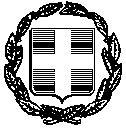 ΥΠΕΥΘΥΝΗ ΔΗΛΩΣΗ(άρθρο 8 Ν.1599/1986)Η ακρίβεια των στοιχείων που υποβάλλονται με αυτή τη δήλωση μπορεί να ελεγχθεί με βάση το αρχείο άλλων υπηρεσιών (άρθρο 8 παρ. 4 Ν. 1599/1986)Ημερομηνία:      ……/.…/.2023Ο – Η Δηλ.(Υπογραφή)(1) Αναγράφεται από τον ενδιαφερόμενο πολίτη ή Αρχή ή η Υπηρεσία του δημόσιου τομέα, που απευθύνεται η αίτηση.(2) Αναγράφεται ολογράφως. (3) «Όποιος εν γνώσει του δηλώνει ψευδή γεγονότα ή αρνείται ή αποκρύπτει τα αληθινά με έγγραφη υπεύθυνη δήλωση του άρθρου 8 τιμωρείται με φυλάκιση τουλάχιστον τριών μηνών. Εάν ο υπαίτιος αυτών των πράξεων σκόπευε να προσπορίσει στον εαυτόν του ή σε άλλον περιουσιακό όφελος βλάπτοντας τρίτον ή σκόπευε να βλάψει άλλον, τιμωρείται με κάθειρξη μέχρι 10 ετών.(4) Σε περίπτωση ανεπάρκειας χώρου η δήλωση συνεχίζεται στην πίσω όψη της και υπογράφεται από τον δηλούντα ή την δηλούσα. ΠΡΟΣ(1):Δ/ΝΣΗ ΠΡΟΣΧΟΛΙΚΗΣ ΑΓΩΓΗΣ & ΔΗΜΙΟΥΡΓΙΚΗΣ ΑΠΑΣΧΟΛΗΣΗΣ ΔΗΜΟΥ ΣΠΑΤΩΝ- ΑΡΤΕΜΙΔΟΣΔ/ΝΣΗ ΠΡΟΣΧΟΛΙΚΗΣ ΑΓΩΓΗΣ & ΔΗΜΙΟΥΡΓΙΚΗΣ ΑΠΑΣΧΟΛΗΣΗΣ ΔΗΜΟΥ ΣΠΑΤΩΝ- ΑΡΤΕΜΙΔΟΣΔ/ΝΣΗ ΠΡΟΣΧΟΛΙΚΗΣ ΑΓΩΓΗΣ & ΔΗΜΙΟΥΡΓΙΚΗΣ ΑΠΑΣΧΟΛΗΣΗΣ ΔΗΜΟΥ ΣΠΑΤΩΝ- ΑΡΤΕΜΙΔΟΣΔ/ΝΣΗ ΠΡΟΣΧΟΛΙΚΗΣ ΑΓΩΓΗΣ & ΔΗΜΙΟΥΡΓΙΚΗΣ ΑΠΑΣΧΟΛΗΣΗΣ ΔΗΜΟΥ ΣΠΑΤΩΝ- ΑΡΤΕΜΙΔΟΣΔ/ΝΣΗ ΠΡΟΣΧΟΛΙΚΗΣ ΑΓΩΓΗΣ & ΔΗΜΙΟΥΡΓΙΚΗΣ ΑΠΑΣΧΟΛΗΣΗΣ ΔΗΜΟΥ ΣΠΑΤΩΝ- ΑΡΤΕΜΙΔΟΣΔ/ΝΣΗ ΠΡΟΣΧΟΛΙΚΗΣ ΑΓΩΓΗΣ & ΔΗΜΙΟΥΡΓΙΚΗΣ ΑΠΑΣΧΟΛΗΣΗΣ ΔΗΜΟΥ ΣΠΑΤΩΝ- ΑΡΤΕΜΙΔΟΣΔ/ΝΣΗ ΠΡΟΣΧΟΛΙΚΗΣ ΑΓΩΓΗΣ & ΔΗΜΙΟΥΡΓΙΚΗΣ ΑΠΑΣΧΟΛΗΣΗΣ ΔΗΜΟΥ ΣΠΑΤΩΝ- ΑΡΤΕΜΙΔΟΣΔ/ΝΣΗ ΠΡΟΣΧΟΛΙΚΗΣ ΑΓΩΓΗΣ & ΔΗΜΙΟΥΡΓΙΚΗΣ ΑΠΑΣΧΟΛΗΣΗΣ ΔΗΜΟΥ ΣΠΑΤΩΝ- ΑΡΤΕΜΙΔΟΣΔ/ΝΣΗ ΠΡΟΣΧΟΛΙΚΗΣ ΑΓΩΓΗΣ & ΔΗΜΙΟΥΡΓΙΚΗΣ ΑΠΑΣΧΟΛΗΣΗΣ ΔΗΜΟΥ ΣΠΑΤΩΝ- ΑΡΤΕΜΙΔΟΣΔ/ΝΣΗ ΠΡΟΣΧΟΛΙΚΗΣ ΑΓΩΓΗΣ & ΔΗΜΙΟΥΡΓΙΚΗΣ ΑΠΑΣΧΟΛΗΣΗΣ ΔΗΜΟΥ ΣΠΑΤΩΝ- ΑΡΤΕΜΙΔΟΣΔ/ΝΣΗ ΠΡΟΣΧΟΛΙΚΗΣ ΑΓΩΓΗΣ & ΔΗΜΙΟΥΡΓΙΚΗΣ ΑΠΑΣΧΟΛΗΣΗΣ ΔΗΜΟΥ ΣΠΑΤΩΝ- ΑΡΤΕΜΙΔΟΣΔ/ΝΣΗ ΠΡΟΣΧΟΛΙΚΗΣ ΑΓΩΓΗΣ & ΔΗΜΙΟΥΡΓΙΚΗΣ ΑΠΑΣΧΟΛΗΣΗΣ ΔΗΜΟΥ ΣΠΑΤΩΝ- ΑΡΤΕΜΙΔΟΣΔ/ΝΣΗ ΠΡΟΣΧΟΛΙΚΗΣ ΑΓΩΓΗΣ & ΔΗΜΙΟΥΡΓΙΚΗΣ ΑΠΑΣΧΟΛΗΣΗΣ ΔΗΜΟΥ ΣΠΑΤΩΝ- ΑΡΤΕΜΙΔΟΣΔ/ΝΣΗ ΠΡΟΣΧΟΛΙΚΗΣ ΑΓΩΓΗΣ & ΔΗΜΙΟΥΡΓΙΚΗΣ ΑΠΑΣΧΟΛΗΣΗΣ ΔΗΜΟΥ ΣΠΑΤΩΝ- ΑΡΤΕΜΙΔΟΣΟ – Η Όνομα:Επώνυμο:Επώνυμο:Επώνυμο:Όνομα και Επώνυμο Πατέρα: Όνομα και Επώνυμο Πατέρα: Όνομα και Επώνυμο Πατέρα: Όνομα και Επώνυμο Πατέρα: Όνομα και Επώνυμο Μητέρας:Όνομα και Επώνυμο Μητέρας:Όνομα και Επώνυμο Μητέρας:Όνομα και Επώνυμο Μητέρας:Ημερομηνία γέννησης(2): Ημερομηνία γέννησης(2): Ημερομηνία γέννησης(2): Ημερομηνία γέννησης(2): Τόπος Γέννησης:Τόπος Γέννησης:Τόπος Γέννησης:Τόπος Γέννησης:Αριθμός Δελτίου Ταυτότητας:Αριθμός Δελτίου Ταυτότητας:Αριθμός Δελτίου Ταυτότητας:Αριθμός Δελτίου Ταυτότητας:Τηλ:Τηλ:Τόπος Κατοικίας:Τόπος Κατοικίας:Οδός:Αριθ:ΤΚ:Αρ. Τηλεομοιοτύπου (Fax):Αρ. Τηλεομοιοτύπου (Fax):Αρ. Τηλεομοιοτύπου (Fax):Δ/νση Ηλεκτρ. Ταχυδρομείου(Εmail):Δ/νση Ηλεκτρ. Ταχυδρομείου(Εmail):Με ατομική μου ευθύνη και γνωρίζοντας τις κυρώσεις (3), που προβλέπονται από τις διατάξεις της παρ. 6 του άρθρου 22 του Ν. 1599/1986, δηλώνω ότι:Με ατομική μου ευθύνη και γνωρίζοντας τις κυρώσεις (3), που προβλέπονται από τις διατάξεις της παρ. 6 του άρθρου 22 του Ν. 1599/1986, δηλώνω ότι:Με ατομική μου ευθύνη και γνωρίζοντας τις κυρώσεις (3), που προβλέπονται από τις διατάξεις της παρ. 6 του άρθρου 22 του Ν. 1599/1986, δηλώνω ότι:Με ατομική μου ευθύνη και γνωρίζοντας τις κυρώσεις (3), που προβλέπονται από τις διατάξεις της παρ. 6 του άρθρου 22 του Ν. 1599/1986, δηλώνω ότι:Με ατομική μου ευθύνη και γνωρίζοντας τις κυρώσεις (3), που προβλέπονται από τις διατάξεις της παρ. 6 του άρθρου 22 του Ν. 1599/1986, δηλώνω ότι:Με ατομική μου ευθύνη και γνωρίζοντας τις κυρώσεις (3), που προβλέπονται από τις διατάξεις της παρ. 6 του άρθρου 22 του Ν. 1599/1986, δηλώνω ότι:Με ατομική μου ευθύνη και γνωρίζοντας τις κυρώσεις (3), που προβλέπονται από τις διατάξεις της παρ. 6 του άρθρου 22 του Ν. 1599/1986, δηλώνω ότι:Με ατομική μου ευθύνη και γνωρίζοντας τις κυρώσεις (3), που προβλέπονται από τις διατάξεις της παρ. 6 του άρθρου 22 του Ν. 1599/1986, δηλώνω ότι:Με ατομική μου ευθύνη και γνωρίζοντας τις κυρώσεις (3), που προβλέπονται από τις διατάξεις της παρ. 6 του άρθρου 22 του Ν. 1599/1986, δηλώνω ότι:Με ατομική μου ευθύνη και γνωρίζοντας τις κυρώσεις (3), που προβλέπονται από τις διατάξεις της παρ. 6 του άρθρου 22 του Ν. 1599/1986, δηλώνω ότι:Με ατομική μου ευθύνη και γνωρίζοντας τις κυρώσεις (3), που προβλέπονται από τις διατάξεις της παρ. 6 του άρθρου 22 του Ν. 1599/1986, δηλώνω ότι:Με ατομική μου ευθύνη και γνωρίζοντας τις κυρώσεις (3), που προβλέπονται από τις διατάξεις της παρ. 6 του άρθρου 22 του Ν. 1599/1986, δηλώνω ότι:Με ατομική μου ευθύνη και γνωρίζοντας τις κυρώσεις (3), που προβλέπονται από τις διατάξεις της παρ. 6 του άρθρου 22 του Ν. 1599/1986, δηλώνω ότι:Με ατομική μου ευθύνη και γνωρίζοντας τις κυρώσεις (3), που προβλέπονται από τις διατάξεις της παρ. 6 του άρθρου 22 του Ν. 1599/1986, δηλώνω ότι:Με ατομική μου ευθύνη και γνωρίζοντας τις κυρώσεις (3), που προβλέπονται από τις διατάξεις της παρ. 6 του άρθρου 22 του Ν. 1599/1986, δηλώνω ότι:Με ατομική μου ευθύνη και γνωρίζοντας τις κυρώσεις (3), που προβλέπονται από τις διατάξεις της παρ. 6 του άρθρου 22 του Ν. 1599/1986, δηλώνω ότι:Με ατομική μου ευθύνη και γνωρίζοντας τις κυρώσεις (3), που προβλέπονται από τις διατάξεις της παρ. 6 του άρθρου 22 του Ν. 1599/1986, δηλώνω ότι:Α) Τα στοιχεία που έχω προσκομίσει στην υπηρεσία σας είναι ακριβή και αληθή .Α) Τα στοιχεία που έχω προσκομίσει στην υπηρεσία σας είναι ακριβή και αληθή .Α) Τα στοιχεία που έχω προσκομίσει στην υπηρεσία σας είναι ακριβή και αληθή .Α) Τα στοιχεία που έχω προσκομίσει στην υπηρεσία σας είναι ακριβή και αληθή .Α) Τα στοιχεία που έχω προσκομίσει στην υπηρεσία σας είναι ακριβή και αληθή .Α) Τα στοιχεία που έχω προσκομίσει στην υπηρεσία σας είναι ακριβή και αληθή .Α) Τα στοιχεία που έχω προσκομίσει στην υπηρεσία σας είναι ακριβή και αληθή .Α) Τα στοιχεία που έχω προσκομίσει στην υπηρεσία σας είναι ακριβή και αληθή .Α) Τα στοιχεία που έχω προσκομίσει στην υπηρεσία σας είναι ακριβή και αληθή .Α) Τα στοιχεία που έχω προσκομίσει στην υπηρεσία σας είναι ακριβή και αληθή .Α) Τα στοιχεία που έχω προσκομίσει στην υπηρεσία σας είναι ακριβή και αληθή .Α) Τα στοιχεία που έχω προσκομίσει στην υπηρεσία σας είναι ακριβή και αληθή .Α) Τα στοιχεία που έχω προσκομίσει στην υπηρεσία σας είναι ακριβή και αληθή .Α) Τα στοιχεία που έχω προσκομίσει στην υπηρεσία σας είναι ακριβή και αληθή .Α) Τα στοιχεία που έχω προσκομίσει στην υπηρεσία σας είναι ακριβή και αληθή .Α) Τα στοιχεία που έχω προσκομίσει στην υπηρεσία σας είναι ακριβή και αληθή .Α) Τα στοιχεία που έχω προσκομίσει στην υπηρεσία σας είναι ακριβή και αληθή .Β) Με την κατάθεση της αίτησης μου, δηλώνω ότι συμφωνώ για την αποθήκευση και επεξεργασία  των στοιχείων της αίτησης μου ώστε να αξιολογηθεί  η αίτηση μουΒ) Με την κατάθεση της αίτησης μου, δηλώνω ότι συμφωνώ για την αποθήκευση και επεξεργασία  των στοιχείων της αίτησης μου ώστε να αξιολογηθεί  η αίτηση μουΒ) Με την κατάθεση της αίτησης μου, δηλώνω ότι συμφωνώ για την αποθήκευση και επεξεργασία  των στοιχείων της αίτησης μου ώστε να αξιολογηθεί  η αίτηση μουΒ) Με την κατάθεση της αίτησης μου, δηλώνω ότι συμφωνώ για την αποθήκευση και επεξεργασία  των στοιχείων της αίτησης μου ώστε να αξιολογηθεί  η αίτηση μουΒ) Με την κατάθεση της αίτησης μου, δηλώνω ότι συμφωνώ για την αποθήκευση και επεξεργασία  των στοιχείων της αίτησης μου ώστε να αξιολογηθεί  η αίτηση μουΒ) Με την κατάθεση της αίτησης μου, δηλώνω ότι συμφωνώ για την αποθήκευση και επεξεργασία  των στοιχείων της αίτησης μου ώστε να αξιολογηθεί  η αίτηση μουΒ) Με την κατάθεση της αίτησης μου, δηλώνω ότι συμφωνώ για την αποθήκευση και επεξεργασία  των στοιχείων της αίτησης μου ώστε να αξιολογηθεί  η αίτηση μουΒ) Με την κατάθεση της αίτησης μου, δηλώνω ότι συμφωνώ για την αποθήκευση και επεξεργασία  των στοιχείων της αίτησης μου ώστε να αξιολογηθεί  η αίτηση μουΒ) Με την κατάθεση της αίτησης μου, δηλώνω ότι συμφωνώ για την αποθήκευση και επεξεργασία  των στοιχείων της αίτησης μου ώστε να αξιολογηθεί  η αίτηση μουΒ) Με την κατάθεση της αίτησης μου, δηλώνω ότι συμφωνώ για την αποθήκευση και επεξεργασία  των στοιχείων της αίτησης μου ώστε να αξιολογηθεί  η αίτηση μουΒ) Με την κατάθεση της αίτησης μου, δηλώνω ότι συμφωνώ για την αποθήκευση και επεξεργασία  των στοιχείων της αίτησης μου ώστε να αξιολογηθεί  η αίτηση μουΒ) Με την κατάθεση της αίτησης μου, δηλώνω ότι συμφωνώ για την αποθήκευση και επεξεργασία  των στοιχείων της αίτησης μου ώστε να αξιολογηθεί  η αίτηση μουΒ) Με την κατάθεση της αίτησης μου, δηλώνω ότι συμφωνώ για την αποθήκευση και επεξεργασία  των στοιχείων της αίτησης μου ώστε να αξιολογηθεί  η αίτηση μουΒ) Με την κατάθεση της αίτησης μου, δηλώνω ότι συμφωνώ για την αποθήκευση και επεξεργασία  των στοιχείων της αίτησης μου ώστε να αξιολογηθεί  η αίτηση μουΒ) Με την κατάθεση της αίτησης μου, δηλώνω ότι συμφωνώ για την αποθήκευση και επεξεργασία  των στοιχείων της αίτησης μου ώστε να αξιολογηθεί  η αίτηση μουΒ) Με την κατάθεση της αίτησης μου, δηλώνω ότι συμφωνώ για την αποθήκευση και επεξεργασία  των στοιχείων της αίτησης μου ώστε να αξιολογηθεί  η αίτηση μουΒ) Με την κατάθεση της αίτησης μου, δηλώνω ότι συμφωνώ για την αποθήκευση και επεξεργασία  των στοιχείων της αίτησης μου ώστε να αξιολογηθεί  η αίτηση μουΓ) Δέχομαι την αποστολή email  για την ενημέρωση μου                                                   Γ) Δέχομαι την αποστολή email  για την ενημέρωση μου                                                   Γ) Δέχομαι την αποστολή email  για την ενημέρωση μου                                                   Γ) Δέχομαι την αποστολή email  για την ενημέρωση μου                                                   Γ) Δέχομαι την αποστολή email  για την ενημέρωση μου                                                   Γ) Δέχομαι την αποστολή email  για την ενημέρωση μου                                                   Γ) Δέχομαι την αποστολή email  για την ενημέρωση μου                                                   Γ) Δέχομαι την αποστολή email  για την ενημέρωση μου                                                   Γ) Δέχομαι την αποστολή email  για την ενημέρωση μου                                                   Γ) Δέχομαι την αποστολή email  για την ενημέρωση μου                                                   Γ) Δέχομαι την αποστολή email  για την ενημέρωση μου                                                   Γ) Δέχομαι την αποστολή email  για την ενημέρωση μου                                                   Γ) Δέχομαι την αποστολή email  για την ενημέρωση μου                                                   Γ) Δέχομαι την αποστολή email  για την ενημέρωση μου                                                   Γ) Δέχομαι την αποστολή email  για την ενημέρωση μου                                                   Γ) Δέχομαι την αποστολή email  για την ενημέρωση μου                                                   Γ) Δέχομαι την αποστολή email  για την ενημέρωση μου                                                   Δ) Αποδέχομαι τους όρους λειτουργίας του ΚΔΑΠ Σπάτων όπως διατυπώνονται στον κανονισμό λειτουργίας (τήρηση ωραρίου-ασθένεια παιδιού-αργίες κ.λ.π.)Δ) Αποδέχομαι τους όρους λειτουργίας του ΚΔΑΠ Σπάτων όπως διατυπώνονται στον κανονισμό λειτουργίας (τήρηση ωραρίου-ασθένεια παιδιού-αργίες κ.λ.π.)Δ) Αποδέχομαι τους όρους λειτουργίας του ΚΔΑΠ Σπάτων όπως διατυπώνονται στον κανονισμό λειτουργίας (τήρηση ωραρίου-ασθένεια παιδιού-αργίες κ.λ.π.)Δ) Αποδέχομαι τους όρους λειτουργίας του ΚΔΑΠ Σπάτων όπως διατυπώνονται στον κανονισμό λειτουργίας (τήρηση ωραρίου-ασθένεια παιδιού-αργίες κ.λ.π.)Δ) Αποδέχομαι τους όρους λειτουργίας του ΚΔΑΠ Σπάτων όπως διατυπώνονται στον κανονισμό λειτουργίας (τήρηση ωραρίου-ασθένεια παιδιού-αργίες κ.λ.π.)Δ) Αποδέχομαι τους όρους λειτουργίας του ΚΔΑΠ Σπάτων όπως διατυπώνονται στον κανονισμό λειτουργίας (τήρηση ωραρίου-ασθένεια παιδιού-αργίες κ.λ.π.)Δ) Αποδέχομαι τους όρους λειτουργίας του ΚΔΑΠ Σπάτων όπως διατυπώνονται στον κανονισμό λειτουργίας (τήρηση ωραρίου-ασθένεια παιδιού-αργίες κ.λ.π.)Δ) Αποδέχομαι τους όρους λειτουργίας του ΚΔΑΠ Σπάτων όπως διατυπώνονται στον κανονισμό λειτουργίας (τήρηση ωραρίου-ασθένεια παιδιού-αργίες κ.λ.π.)Δ) Αποδέχομαι τους όρους λειτουργίας του ΚΔΑΠ Σπάτων όπως διατυπώνονται στον κανονισμό λειτουργίας (τήρηση ωραρίου-ασθένεια παιδιού-αργίες κ.λ.π.)Δ) Αποδέχομαι τους όρους λειτουργίας του ΚΔΑΠ Σπάτων όπως διατυπώνονται στον κανονισμό λειτουργίας (τήρηση ωραρίου-ασθένεια παιδιού-αργίες κ.λ.π.)Δ) Αποδέχομαι τους όρους λειτουργίας του ΚΔΑΠ Σπάτων όπως διατυπώνονται στον κανονισμό λειτουργίας (τήρηση ωραρίου-ασθένεια παιδιού-αργίες κ.λ.π.)Δ) Αποδέχομαι τους όρους λειτουργίας του ΚΔΑΠ Σπάτων όπως διατυπώνονται στον κανονισμό λειτουργίας (τήρηση ωραρίου-ασθένεια παιδιού-αργίες κ.λ.π.)Δ) Αποδέχομαι τους όρους λειτουργίας του ΚΔΑΠ Σπάτων όπως διατυπώνονται στον κανονισμό λειτουργίας (τήρηση ωραρίου-ασθένεια παιδιού-αργίες κ.λ.π.)Δ) Αποδέχομαι τους όρους λειτουργίας του ΚΔΑΠ Σπάτων όπως διατυπώνονται στον κανονισμό λειτουργίας (τήρηση ωραρίου-ασθένεια παιδιού-αργίες κ.λ.π.)Δ) Αποδέχομαι τους όρους λειτουργίας του ΚΔΑΠ Σπάτων όπως διατυπώνονται στον κανονισμό λειτουργίας (τήρηση ωραρίου-ασθένεια παιδιού-αργίες κ.λ.π.)Δ) Αποδέχομαι τους όρους λειτουργίας του ΚΔΑΠ Σπάτων όπως διατυπώνονται στον κανονισμό λειτουργίας (τήρηση ωραρίου-ασθένεια παιδιού-αργίες κ.λ.π.)Δ) Αποδέχομαι τους όρους λειτουργίας του ΚΔΑΠ Σπάτων όπως διατυπώνονται στον κανονισμό λειτουργίας (τήρηση ωραρίου-ασθένεια παιδιού-αργίες κ.λ.π.)